PRACOVNÍ LIST U odpovědi, kterou považujete za správnou, zakroužkujte příslušný symbol. Pouze jedna odpověď je správná. V legendě k symbolu přiřaďte písmeno abecedy. Písmeno příslušející k symbolu zapište na odpovídající linku v sousloví, jejíž číslo se shoduje s číslem otázky.TAJENKA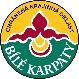 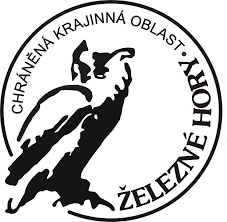 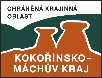 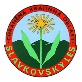 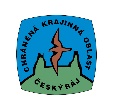 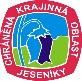 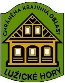 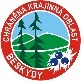 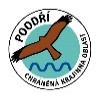 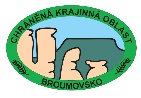 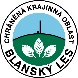 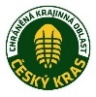 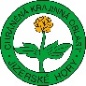      a	    b            c           d         e          f        g         h          i            j             k          l          m     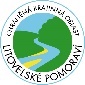 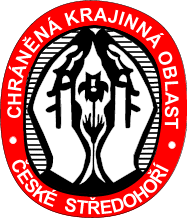 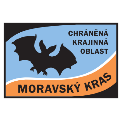 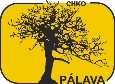 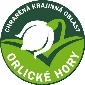 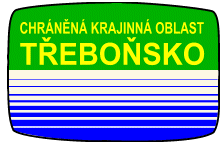 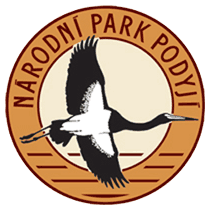 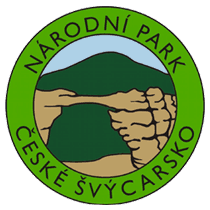 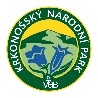 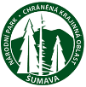 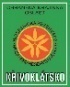 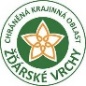 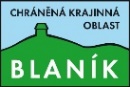      n        o           p             q            r            s             t          u        v         w       x          y             z´´ˇ________123456781. Jak se nazývá základní právní předpis, který v České republice určuje způsoby 
ochrany přírody?1. Jak se nazývá základní právní předpis, který v České republice určuje způsoby 
ochrany přírody?Zákon o ochraně krajiny a přírody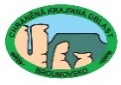 Zákon o ochraně přírody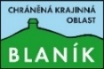 Zákon o ochraně přírody a péče o biologickou rozmanitost2. V České republice existuje několik kategorií chráněných území, z nichž některá mají vysoký stupeň ochrany a jsou označována jako území zvláště chráněná (ZCHÚ). Kolik procent z celkové rozlohy České republiky zaujímají?2. V České republice existuje několik kategorií chráněných území, z nichž některá mají vysoký stupeň ochrany a jsou označována jako území zvláště chráněná (ZCHÚ). Kolik procent z celkové rozlohy České republiky zaujímají?5 %16 %30 %3.  V čem nespočívá zvláštní ochrana přírody?3.  V čem nespočívá zvláštní ochrana přírody?v ochraně zvláště chráněných územív ochraně přírodních parkův ochraně zvláště chráněných druhů4. Přírodní park patří mezi:4. Přírodní park patří mezi:maloplošná zvláště chráněná území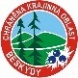 velkoplošná zvláště chráněná územínepatří mezi zvláště chráněná území5. Vedle zvláště chráněných území existuje způsob územní ochrany s méně přísným režimem (např. přírodní parky, významné krajinné prvky). Jaké nese označení?5. Vedle zvláště chráněných území existuje způsob územní ochrany s méně přísným režimem (např. přírodní parky, významné krajinné prvky). Jaké nese označení?obecná územní ochrana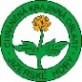 zvýšená územní ochranaplánovaná územní ochrana6. Jak se nazývá nejstarší chráněné území v České republice, které bylo vyhlášeno 
již v roce 1838?6. Jak se nazývá nejstarší chráněné území v České republice, které bylo vyhlášeno 
již v roce 1838?Národní přírodní rezervace Žofínský prales a Hojná vodaCHKO Český rájKrkonošský národní park7. V přírodě jsou hranice maloplošných zvláště chráněných území a I. zóny národního parku vyznačeny výrazným červeným pruhovým značením umístěným nejčastěji 
na stromech, přičemž horní pruh probíhá po celém obvodu a dolní pruh pouze vyznačuje výseč nechráněného území. Zahlédnete-li tedy v přírodě dva červené pruhy, co to znamená?7. V přírodě jsou hranice maloplošných zvláště chráněných území a I. zóny národního parku vyznačeny výrazným červeným pruhovým značením umístěným nejčastěji 
na stromech, přičemž horní pruh probíhá po celém obvodu a dolní pruh pouze vyznačuje výseč nechráněného území. Zahlédnete-li tedy v přírodě dva červené pruhy, co to znamená?Blížíte se k hranici chráněného území a chystáte se toto území opustit.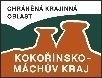 Blížíte se k hranici chráněného území a chystáte se do tohoto území vstoupit.Volný vstup do tohoto území je zakázán.8.   Co se rozumí pod soustavou NATURA 2000?8.   Co se rozumí pod soustavou NATURA 2000?soustava chráněných území evropského významu s nejcennějšími přírodními stanovišti a významnými druhy rostlin a živočichůsoustava chráněných území světového významu s nejcennějšími přírodními stanovišti a významnými druhy rostlin a živočichůsoustava dvou tisíců nejvzácnějších druhů rostlin a živočichů